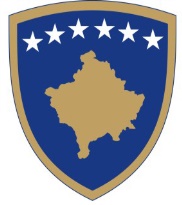 Mledhja e 01 Jashtezakonshem e Asamblese Komunale është mbajtur me datë 16.02.2023 në ora 10:00 ne sallën e Asamblesë Komunale.Mbledhja është udhehequr nga Kryesus z. Necmedin Morina.  Në mledhje kanë marrë pjesë 15 anëtarë.REND DİTE 1.  Shqyrtimi dhe miratimi i vendimit për Subvencionim përTermeti në Republikën e Turqisë për Organizatën Qeveritare AFAD Z. Kryesuesi i Kuvendit Necmedin Morina. Të nderuar anëtar të Asamblesë, të nderuar misafirë mirë se erdhët në mbledhjen e 01 të jashtezakonshme Asamblese Komunale për vitin 2023.  1.  Shqyrtimi dhe miratimi i vendimit për Subvencionim përTermeti në Republikën e Turqisë për Organizatën Qeveritare AFAD 	Aprovohet me vota unanim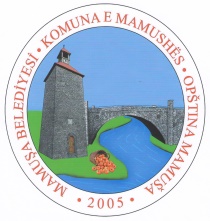                  Republika e Kosovës – Kosova Cumhuriyeti                      Republika Kosova – Republic of Kosovo                         Mamuşa  Belediyesi – Komuna e Mamushës                        Opština  Mamuša – Municipality Of Mamusa